Conferencia de prensa con Rozalén 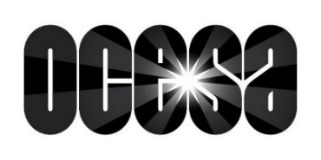 Te compartimos el material audiovisual de la conferencia de prensa virtual de la cantante Rozalén, quien charló con los medios de comunicación respecto a sus próximas presentaciones en México; así como de su álbum “El Árbol y el Bosque”. Primero estará el 6 de octubre en el Teatro Metropólitan y posteriormente en la séptima edición del festival Tecate Coordenada, que se realizará los próximos 7 y 8 de octubre en el Valle VFG de Guadalajara.Link grabación conferencia de prensa virtual Rozalén:https://we.tl/t-ap8sbwQUvR 
Atentamente
OCESA COMUNICA